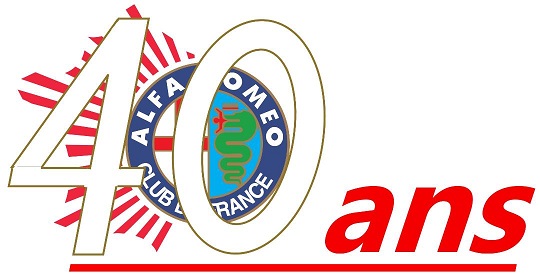 2ème ALFA LES PLUS HAUTES D’EUROPE     Samedi 20 juin 2020                                        Bulletin d’inscription                           Nom : ……………………………………………………….Prénom : ……………………………………………………Accompagné de : ………………………………………………………………………………………..Membre d’un club (si oui, lequel) : ………………………………………………………………………………E-mail :                                                                   No de portable :   Type de voiture :                                Modèle : ………………………………………………………………                Année :   …………………	 Couleur : ……….Permis  de conduire :Délivré le :……….      à :………PROGRAMME :9h30, rendez-vous à Carrefour-Lingostière à Nice (06), sur la DN202, aux pompes à essence ; distribution du Road-Book.10h : départ en direction de la vallée de la Tinée. Ascension du col de la Couillole et du col des Champs (regroupement).12h30 environ : pique-nique au col d’Allos. 14h : café à Barcelonnette, à charge des participants. Puis ascension du col de la Bonette-Restefond (pause à la table d’orientation, à 2862m d’altitude).17h30 environ : retour sur Nice.N’OUBLIEZ PAS VOTRE PIQUE-NIQUE, UN VETEMENT CHAUD, UN K-WAY, ET VOTRE BONNE HUMEUR !LA SORTIE EST ENTIEREMENT GRATUITE.Ce bulletin d’inscription est à renvoyer, avant le 17 juin, à :                  CLUB ALFA ROMEO DE FRANCE		       c/o Laurent Bonnery                      38, avenue Honoré D’Estienne d’Orves 		Lycée D’Estienne d’Orves, Rive gauche                                     06000 NICE                                       FRANCERenseignements complémentaires : Laurent Bonnery, organisateur, administrateur et représentant Sud-Est au Club Alfa Romeo de France, vice-président du Club Alfa Romeo Côte d’Azur (tél : 06-25-41-30-71, e-mail : bonneryl@yahoo.fr)  Hugo Cavallaro, co-organisateur, membre du Club Alfa Romeo de France, responsable du site Facebook du CARF, et Président du Club Alfa Romeo Côte d’Azur (tél : 06-10-18-64-53, e-mail : hugo.cavallaro12@gmail.com)